赤城山を活用した教科体験学習プログラム　　国立赤城青少年交流の家１．目標２．コース３．調べよう　(1)『赤城山とカルデラ』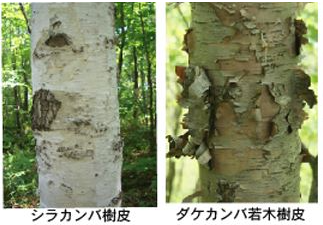 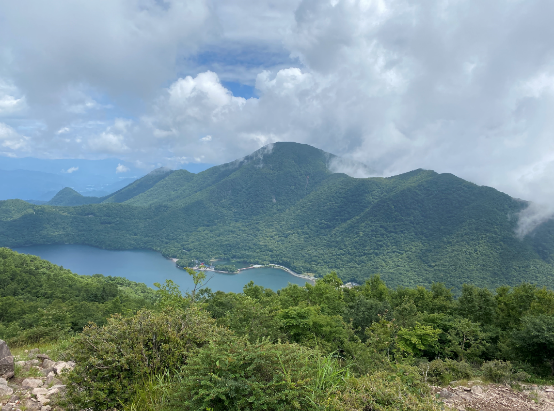 場所：地蔵岳山頂地蔵岳山頂から見える沼は「大沼」です。「大沼」は「カルデラ」です。「カルデラ」とは何か、調べてみよう。(2)「地蔵岳とお地蔵様」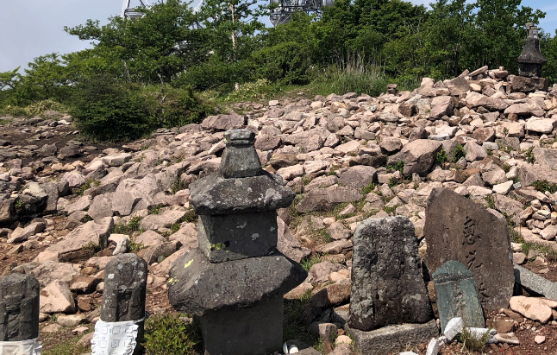 場所：地蔵岳山頂地蔵岳山頂にはお地蔵様が置いてあるが、あるものがない。調べてみよう。「廃仏毀釈（はいぶつきしゃく）」について事前に調べておこう。(3)地図を確認しよう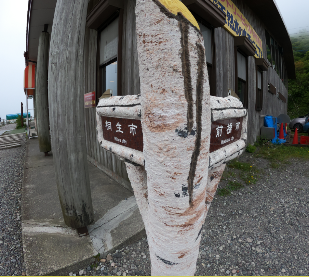 　①今回歩いたルートを線でなぞろう。　②前橋市と桐生市の境界線をなぞろう。　③地図記号を確認しよう。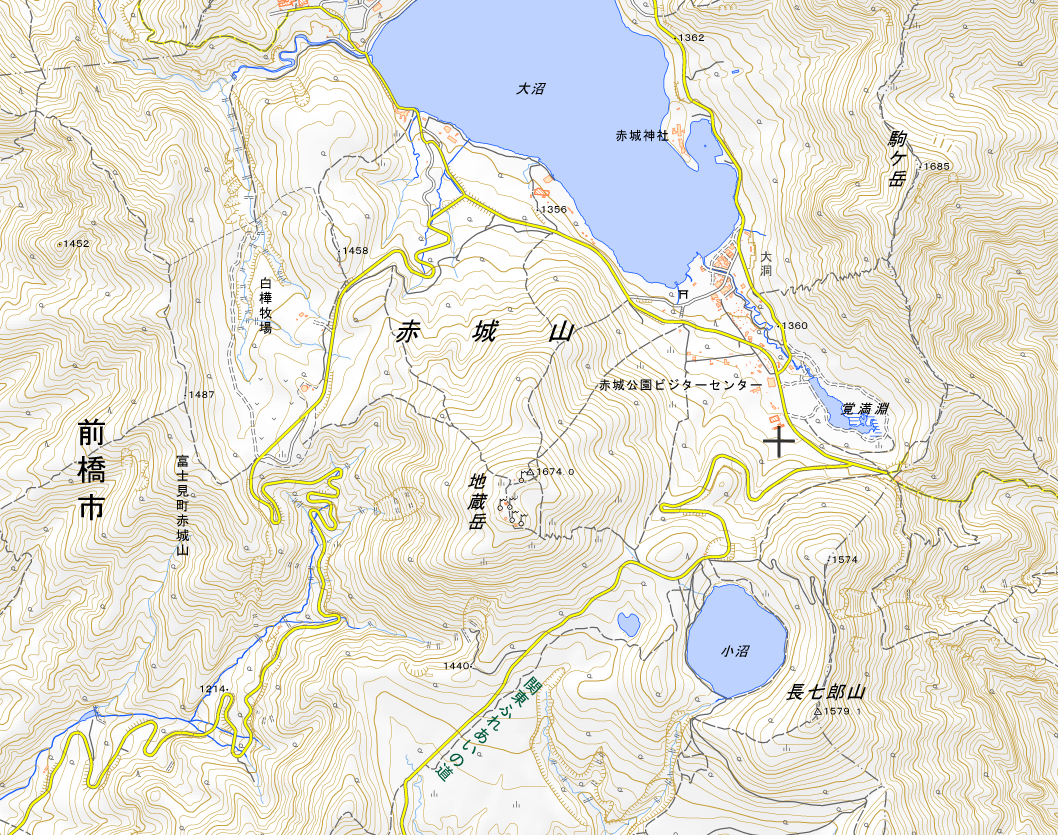 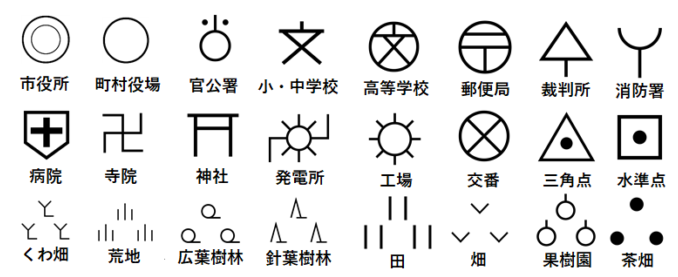 ○学習の感想